Центр игры с сольюДля создания центра игры с солью понадобиться: соль простая без ароматизаторов (если же хочется красочных картинок соль заранее окрашивается в желаемый цвет после чего сушится в духовке), пластиковый контейнер без крышки, палочка от суши или кисточка. При помощи соли, кисти или палочки можно создавать различные рисунки, это могут быть цифры, геометрические фигуры буквы, или тематические рисунки.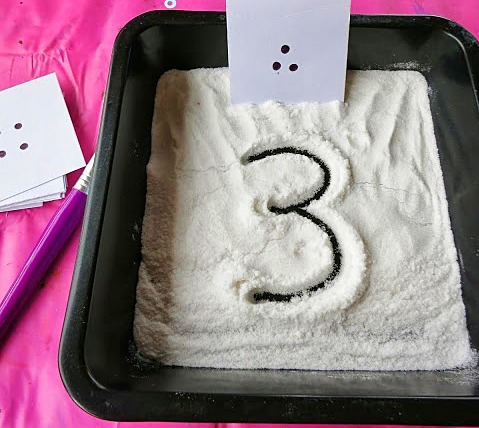 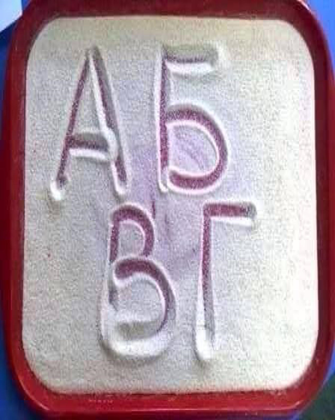 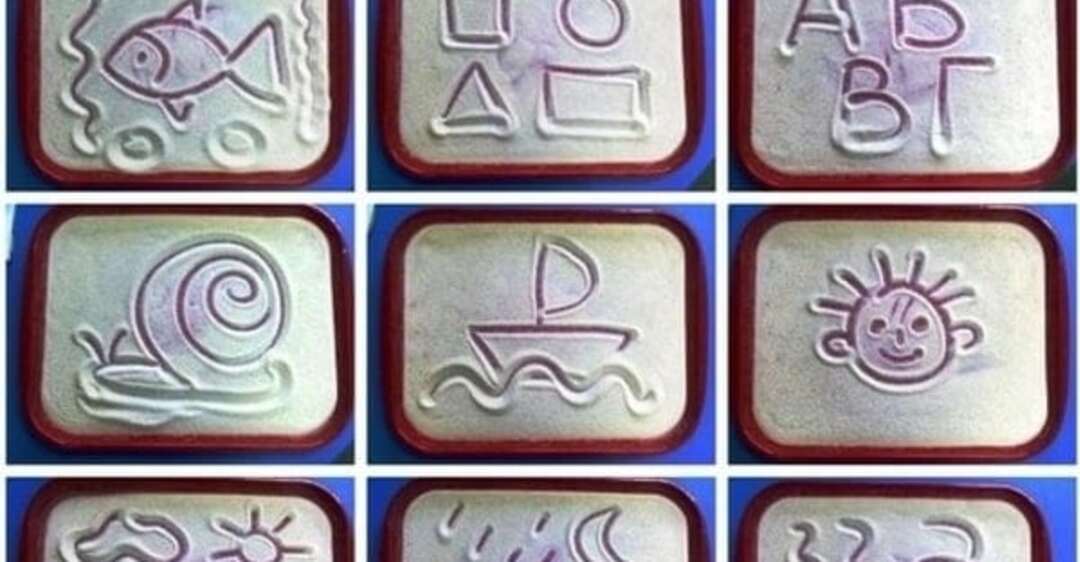 